ЖАҚСЫЛЫҚ ЖАСАП АСЫҒАЙЫҚ2023 – 2024 оқу жылының 22 – қаңтар күні  «Оқушылардың бойында адамгершілік, инабаттылық, қамқорлық қасиеттерін дамыту» мақсатында «Еңбегі ерен жас өрен» жобасы аясында мектебіміздің «Адал ұрпақ» еріктілер клубы мүшелері «Үміт» балалар үйіне барып жас бүлдіршіндерге сый – сияпатын көрсетті. Бұндай игі істер алдағы уақытта да жалғасын табатынына сеніміміз мол.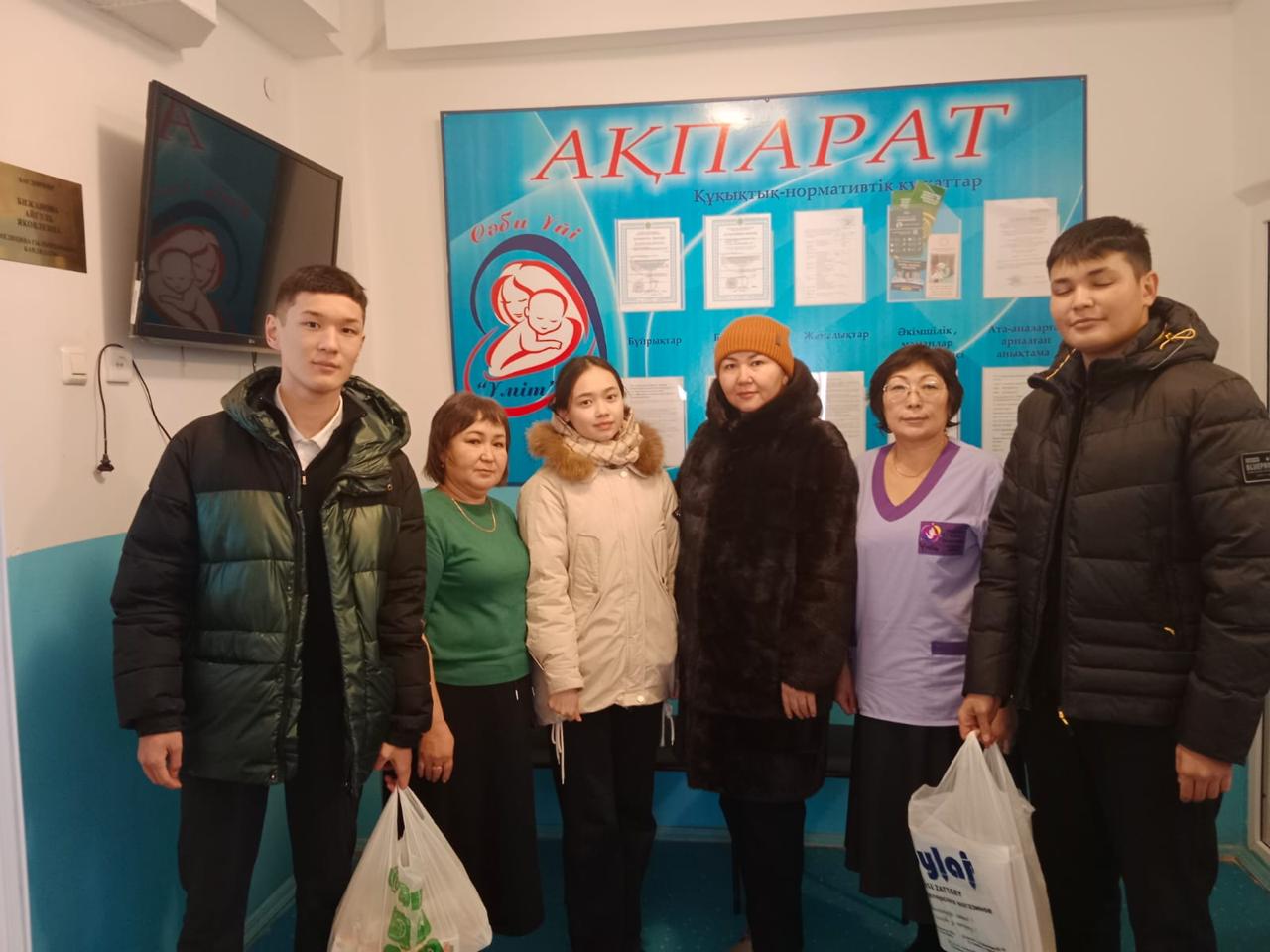 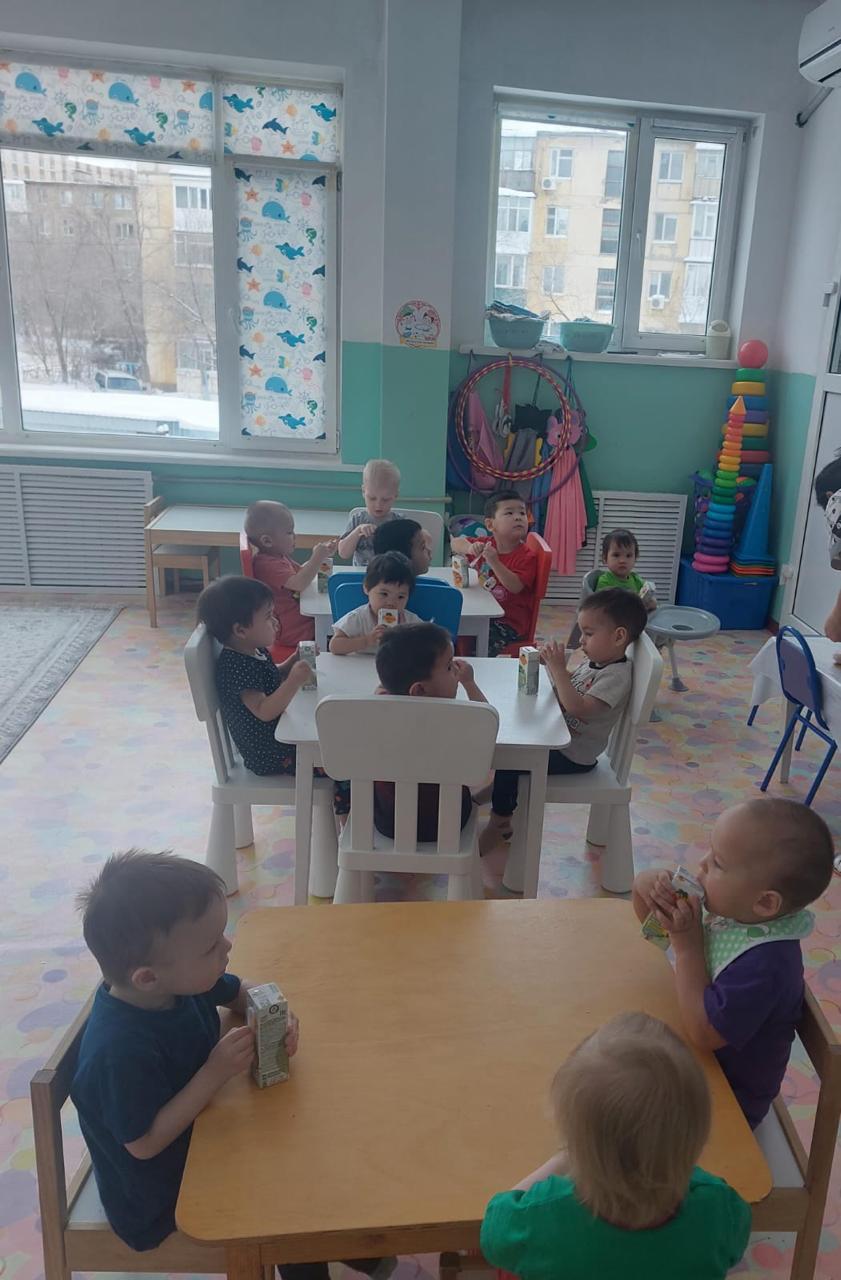 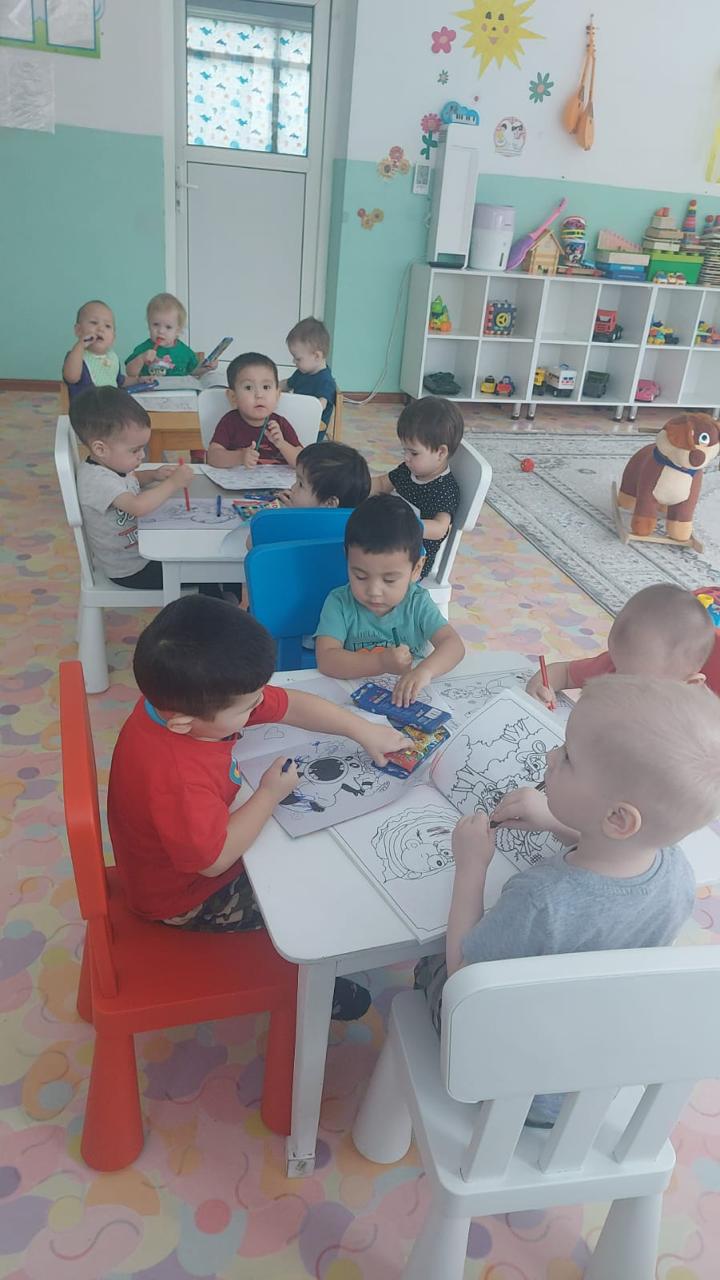 